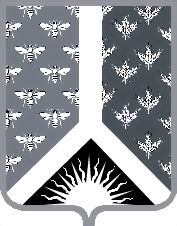 Кемеровская область Новокузнецкий муниципальный районАдминистрация Новокузнецкого муниципального районаПостановление коллегииот 15.09.2020 № 27г. Новокузнецк О реализации волонтерской деятельности на территории Новокузнецкого муниципального районаЗаслушав информацию главного специалиста управления по вопросам молодежной политики, туризма и спорта администрации Новокузнецкого муниципального района А.Р. Галкиной о реализации волонтерской деятельности на территории Новокузнецкого муниципального района, а также о целях дальнейшего развития учреждения коллегия администрации Новокузнецкого муниципального района постановляет:1. Информацию главного специалиста управления по вопросам молодежной политики, туризма и спорта администрации Новокузнецкого муниципального района А.Р. Галкиной о реализации волонтерской деятельности на территории Новокузнецкого муниципального района принять к сведению.2. Рекомендовать управлению по вопросам молодежной политики, туризма и спорта администрации Новокузнецкого муниципального района (Е.В. Галыгина): 2.1. Продолжить работу по реализации добровольческой деятельности на территории Новокузнецкого муниципального района;2.2. Работать во взаимодействии с управлением образования администрации Новокузнецкого муниципального района (С.Д. Казакевич);2.3. Продолжить вовлечение в волонтерскую деятельность подростков;2.4. Продолжить участие во Всероссийских и Международных добровольческих акциях; 2.5. Продолжить регистрацию волонтеров на платформах «АИС Молодежь» и «Добровольцы РФ».3. Настоящее постановление вступает в силу со дня его подписания.4. Контроль за исполнением настоящего постановления возложить на заместителя главы Новокузнецкого муниципального района по социальным вопросам Т.Н. Колокольцову.Глава Новокузнецкого муниципального района                                                      А.В. Шарнин